УКРАЇНАГРУШВИЦЬКА СІЛЬСЬКА РАДАРівненського  району     Рівненської  областіСьоме   скликання( чергова  друга сесія )Р   І   Ш   Е   Н   Н   Явід  07 грудня 2015 року                                                                    № 13Про надання дозволу на проведення капітального ремонту дорогиНа підставі розпорядження голови Рівненської ОДА від 02.10.2015р. №569 „Про внесення змін до переліку об’єктів, видатки на яка і 2015р. будуть проводитися за рахунок коштів бюджету розвитку обласного бюджету та між бюджетних трансфертів”, розпорядження голови Рівненської РДА від 09.10.15р. №457 „Про затвердження іншої субвенції з обласного бюджету районному бюджету” та враховуючи лист Служби автомобільних доріг №8/1834 від 02.11.15р.  про те, що служба  не заперечує, щодо виконання капітального ремонту дороги „С 181525” Грушвиця – Мартинівка за рахунок коштів іншої субвенції з районного бюджету				 в и р і ш и л а  : 	1. Надати дозвіл на проведення капітального ремонту дороги  С181525 Грушвиця – Мартинівка Рівненського району .2.  Контроль за виконанням цього рішення покласти на комісію з питань бюджету, податків, фінансів, економічного розвитку та комунальної власності сільської ради (Сергіюк О.О.).Сільський голова                                                                                       О.Данилюк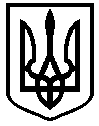 